Анализ поступивших обращения граждан в органы местного самоуправления          В соответствии с Федеральными законами от 02.05.2006 N 59-ФЗ "О порядке рассмотрения обращений граждан Российской Федерации" и от 09.02.2009 N 8-ФЗ "Об обеспечении доступа к информации о деятельности государственных органов и органов местного самоуправления" администрацией муниципального образования «Марсовское сельское поселение» проведен анализ обращений граждан и юридических лиц, поступивших в органы местного самоуправления в 2018 году.Анализ показал следующее:Глава Марсовского сельского поселения лично знакомится со всеми обращениями, поступившими в органы местного самоуправления, и принимается решения по их рассмотрению. К решению вопросов, изложенных в письмах, привлекаются все – секретарь исполкома и работники органа местного самоуправленияВ 2018 году все обращения были зарегистрированы в установленные законодательством сроки, гражданам даны ответы. Нарушений сроков рассмотрения обращений допущено не было.В исполкоме введена практика, с выездом на место и встречей с заявителем рассмотрения обращений граждан по вопросам соблюдения правил землепользования и застройки, уточнения границ земельных участков.В 2018 году в органы местного самоуправления поступило 216 письменных обращений граждан, главе сельского поселения 8, секретарю исполкома 23, что на 15 больше чем в 2017 году. От юридических лиц обращений, подлежащих рассмотрению в порядке Федерального закона от 02.05.2006 N 59-ФЗ "О порядке рассмотрения обращений граждан Российской Федерации" в 2018 году и коллективных обращений не поступило.С выездом на место и встречей с заявителем рассмотрено 2 обращения,  это 1,0 % от общего количества поступивших.Из числа поступивших 216 обращения, в соответствии с частью 3 ст.8 Федерального закона от 02.05.2006 N 59-ФЗ направлено для рассмотрения в порядке компетенции в другие органы. Как правило эти обращения касались субсидировании на возмещении части затрат для содержания коров, кобыл, птиц и строительство мини фермы.Их числа поступивших обращений удовлетворено 247. Из общего количества обращений в 2018 году по вопросам соблюдения Правил благоустройства, обеспечения чистоты и порядка на территории поселения поступило 2 обращение, что на 1 больше чем в 2017 году.В органы МСУ  поступило:- по вопросам замены ламп уличных освещений 10 обращений (на 5 больше);- по вопросам субсидирования возмещении части затрат для содержания коров, кобыл и строительство мини фермы 216  (на 2 обращений меньше);- по вопросам регистрации земельных паев — 1 обращений (на 1 больше);-по вопросам материальной помощи -  6 (на 2 больше);-по вырубка старых деревьев -1Анализ ответов по обращениям граждан показал, что ответы даны заявителям полные, контроль за их исполнением осуществляется. Предложения по улучшению работы с обращениями граждан, поступающими в органы местного самоуправления.В целях повышения результативности работы с письменными и устными обращениями граждан и усиления контроля за их исполнением предлагается:1. Особо контролировать исполнение поручений по обращениям граждан, в которых приводятся факты нарушения законов, прав граждан, злоупотребления служебным положением должностными лицами.2. Обратить внимание должностных лиц на необходимость при оформлении резолюций на обращениях граждан конкретизировать задание исполнителю по рассмотрению вопросов автора обращения (фамилия исполнителя, содержание поручения, срок исполнения, формы и даты контроля, подпись, дата оформления резолюции).3. В подготовленном ответе на обращение гражданина должна быть информация по всем поставленным в обращении вопросам, а не частично.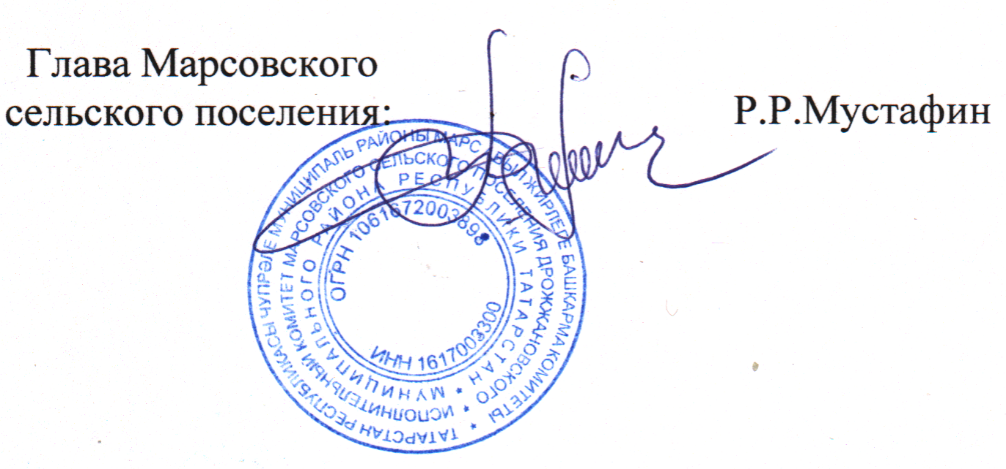 